ΕΛΛΗΝΙΚΗ ΔΗΜΟΚΡΑΤΙΑΝΟΜΟΣ ΚΕΦΑΛΛΗΝΙΑΣΔΗΜΟΣ ΙΘΑΚΗΣΙΘΑΚΗ, 24-10-2023Αρ. Πρωτ : 5399ΤΜΗΜΑ ΔΙΟΙΚΗΤΙΚΟΥ -ΟΙΚΟΝΟΜΙΚΟΥ -ΟΙΚΟΝΟΜΙΚΗ ΕΠΙΤΡΟΠΗΠΡΟΣ:Τα μέλη της ΕπιτροπήςΤαχ. Δ/νση: ΔΗΜΟΣ ΙΘΑΚΗΣ , Τ.Κ. 283 00Πληροφορίες: Γ. Οικονομίδης, τηλ. : 26740 23920e-mail: g.oikonomidis@ithaki.grΠΡΟΣΚΛΗΣΗ ΤΗΣ 31ης – ΚΑΤΕΠΕΙΓΟΥΣΑΣ - ΣΥΝΕΔΡΙΑΣΗΣΤΗΣ ΟΙΚΟΝΟΜΙΚΗΣ ΕΠΙΤΡΟΠΗΣ ΕΤΟΥΣ 2023O ΠΡΟΕΔΡΟΣ ΤΗΣ Ο.Ε.ΔΙΟΝΥΣΙΟΣ ΓΕΡ. ΣΤΑΝΙΤΣΑΣ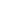 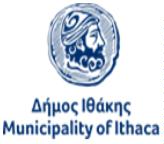 Σας προσκαλούμε στην 31η ΚΑΤΕΠΕΙΓΟΥΣΑ συνεδρίαση της Οικονομικής Επιτροπής του ΔήμουΙθάκης που θα διεξαχθεί στο κτίριο του Διοικητηρίου, σήμερα 24 Οκτωβρίου 2023, ημέρα Τρίτη και ώρα 11.30, σύμφωνα με τις διατάξεις του άρθρου 75 του Ν. 3852/2010, όπως τροποποιήθηκαν με το άρθρο 77 του Ν.4555/2018, για τη συζήτηση και λήψη απόφασης με μοναδικό θέμα ημερήσιας διάταξης :« Εξειδίκευση εγγεγραμμένης πίστωσης στον ΚΑ:00.6434.02 «Λοιπές Δαπάνες Δημοσίων Σχέσεων» του προϋπολογισμού έτους 2023. »